Cuerno de SénecaPaula García Adames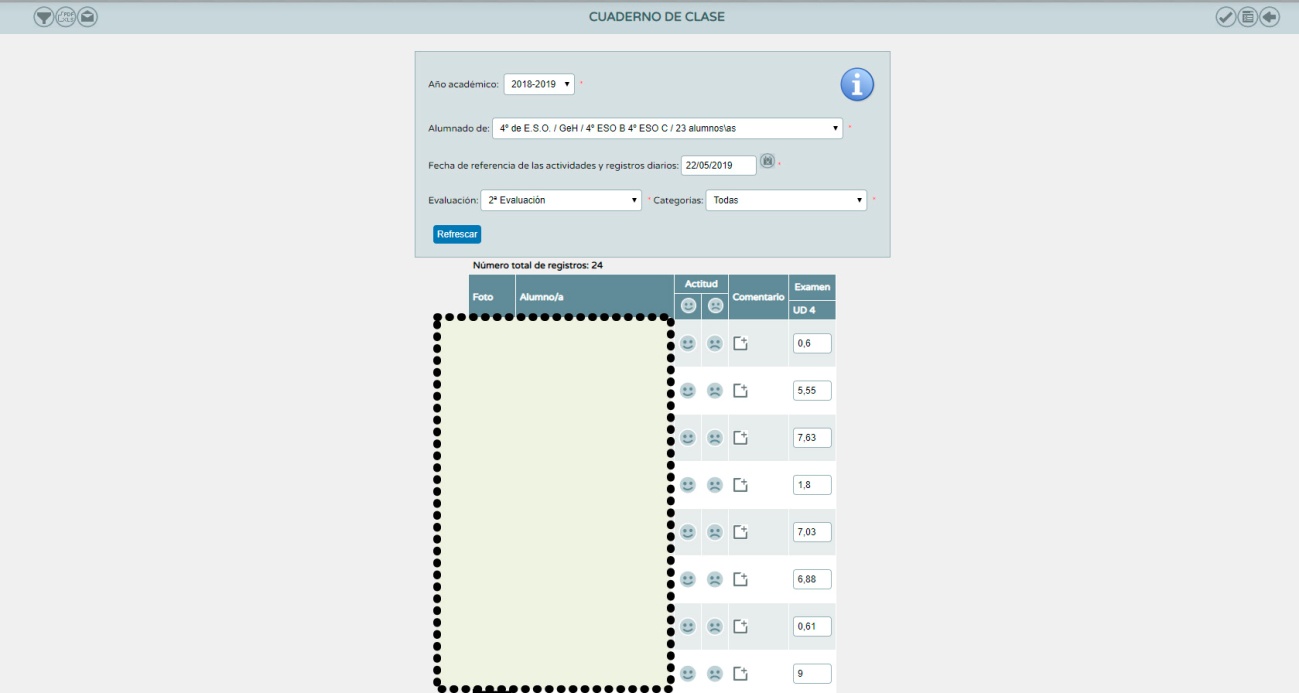 Cuaderno de Séneca con las notas de la UD4 de la Segunda Evaluación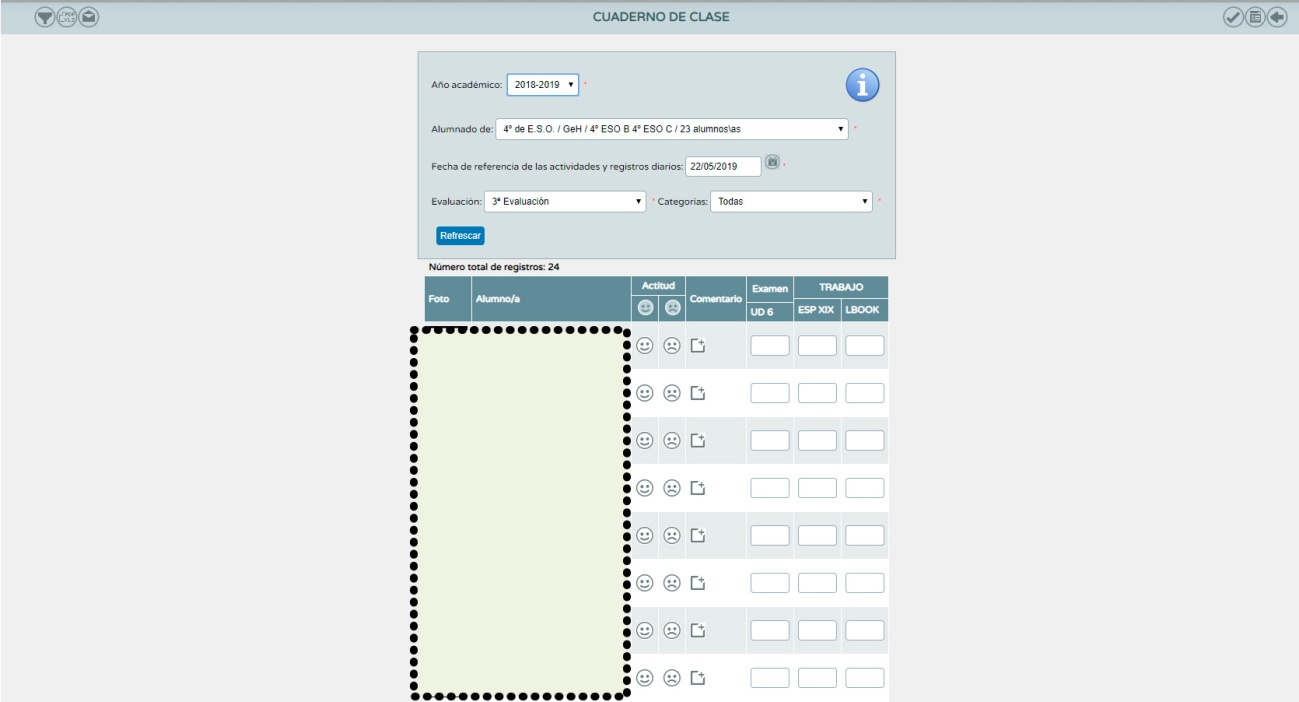 Cuaderno de Séneca preparado para cargar los resultados de la Tercera EvaluaciónASPECTOS POSITIVOSPuede resultar muy útil para poder llevar un registro de la actividad diaria en el aula y la actitud de los alumnos. También es un buen medio de comunicación de las familias que permite que estas estén diariamente informadas del rendimiento académico de sus hijos/as.ASPECTOS NEGATIVOSLa interfaz de usuario del Cuaderno Digital de Séneca no es tan intuitiva como la de otros cuadernos digitales disponibles en el mercado más fáciles de diseñar.No es tan versátil como otros cuadernos para la evaluación por criterios o el cálculo de la ponderación de las competencias clave.